Publicado en 46023 / Valencia el 01/06/2013 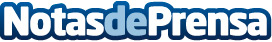 Pisoaprecio.com - una empresa nacida en la crisisSomos unos jóvenes emprendedores que tras la crisis hemos decidido construir nuestro propio camino creando pisoaprecio.com. El proyecto se lanzó hace unas semanas y cuenta con más de 50,000 inmuebles y 1000 usuarios.

Queremos animar a aquellos que se han visto en nuestra situación, desempleados, a buscar alternativas para salir adelante, porque un mercado en crisis puede ser también una fuente de oportunidades.Datos de contacto:Raquel MartinaCofundador685264041Nota de prensa publicada en: https://www.notasdeprensa.es/pisoapreciocom-una-empresa-nacida-en-la-crisis-0 Categorias: Inmobiliaria E-Commerce http://www.notasdeprensa.es